表3103年度臺南市後營國中小環境教育宣導活動執行成果表(範本)備註：執行成果情形表格如不敷使用請自行調整繕打。辦理學校臺南市西港區後營國民小學臺南市西港區後營國民小學臺南市西港區後營國民小學臺南市西港區後營國民小學聯絡資料聯絡人李俊賢e-Maila58833@yahoo.com.tw聯絡資料聯絡電話06-7952131地址臺南市西港區營西里3號活動名稱臺南市後營國小103年度七股鹽山及台鹽博物館參訪活動臺南市後營國小103年度七股鹽山及台鹽博物館參訪活動臺南市後營國小103年度七股鹽山及台鹽博物館參訪活動臺南市後營國小103年度七股鹽山及台鹽博物館參訪活動活動內容七股鹽山及台鹽博物館參訪活動七股鹽山及台鹽博物館參訪活動七股鹽山及台鹽博物館參訪活動七股鹽山及台鹽博物館參訪活動活動時間103年4月7日 （星期三）中午13:30 至15:30103年4月7日 （星期三）中午13:30 至15:30103年4月7日 （星期三）中午13:30 至15:30103年4月7日 （星期三）中午13:30 至15:30活動對象全校師生全校師生全校師生全校師生活動人數115115115115執行成果及效益(簡要說明)讓參與研習之教職員工瞭解環境與自然生態保護的重要 讓參與研習之教職員工瞭解環境與自然生態保護的重要 讓參與研習之教職員工瞭解環境與自然生態保護的重要 讓參與研習之教職員工瞭解環境與自然生態保護的重要 執行成果照片執行成果照片執行成果照片執行成果照片執行成果照片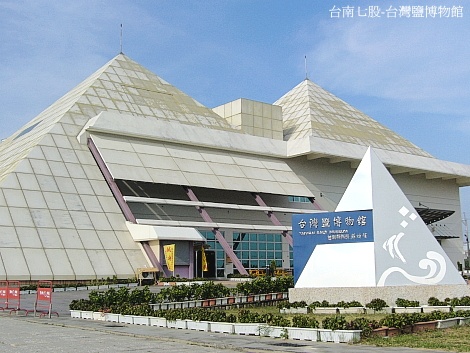 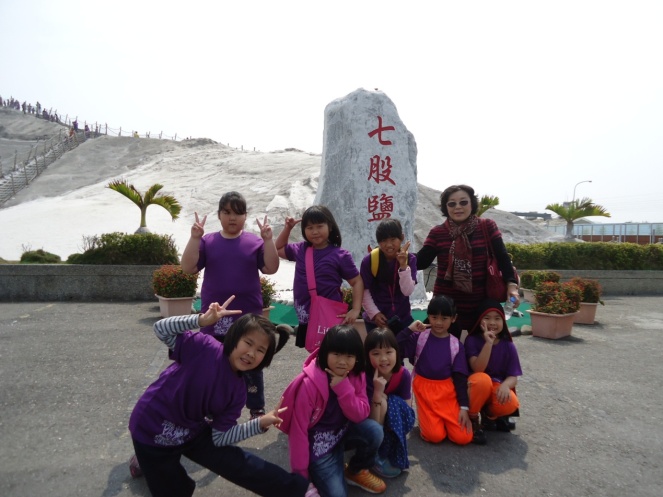 說明: 七股鹽山我來了說明: 七股鹽山我來了說明: 七股鹽山我來了說明: 七股鹽山我來了說明: 七股鹽山我來了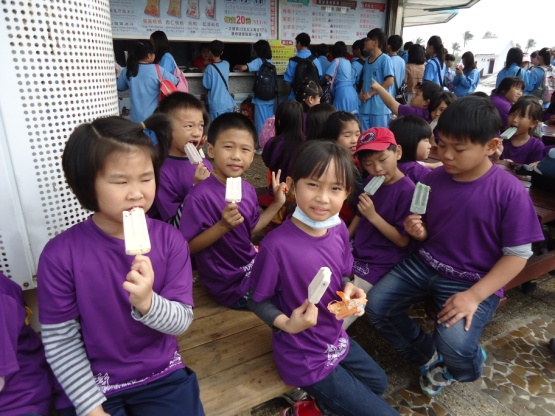 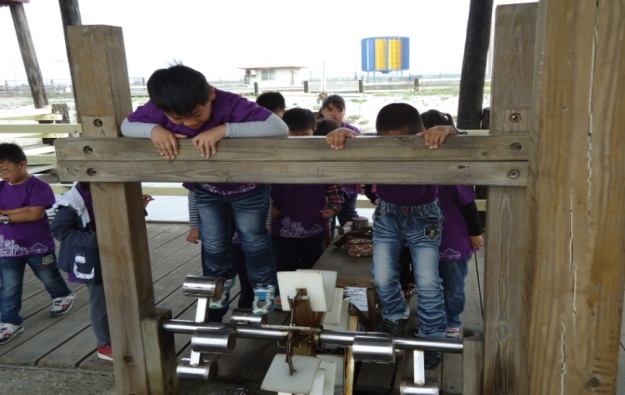 說明: 鹹冰棒真好吃說明: 鹹冰棒真好吃說明: 鹹冰棒真好吃說明: 踩水車說明: 踩水車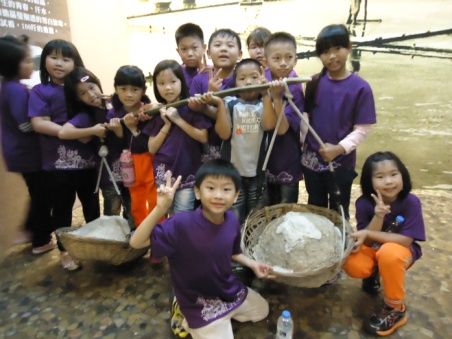 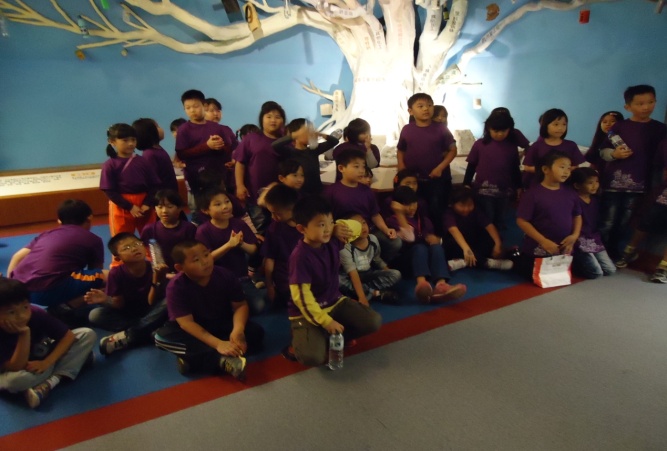 說明: 喔 粗鹽好重說明: 喔 粗鹽好重說明: 喔 粗鹽好重說明: 專心聽解說說明: 專心聽解說